PENGARUH TATA RUANG TERHADAP EFEKTIFITAS KERJA PEGAWAI PUSAT PEMBINAAN PENDIDIKAN TK-SD KECAMATAN CUGENANG KABUPATEN CIANJUR PROVINSI JAWA BARATDiajukan Untuk Memenuhi Salah Satu Syarat Untuk Menempuh Sidang Draf Pada Program Studi Ilmu Administrasi Negara Oleh : ERYADI RIZAL AKHIR102010088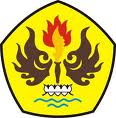 PROGRAM STUDI ILMU ADMINISTRASI NEGARAFAKULTAS ILMU SOSIAL DAN ILMU POLITIKUNIVERSITAS PASUNDAN B A N D U N G2014PENGARUH TATA RUANG TERHADAP EFEKTIFITAS KERJA PEGAWAI PUSAT PEMBINAAN PENDIDIKAN TK-SD KECAMATAN CUGENANG KABUPATEN CIANJUR PROVINSI JAWA BARATSKRIPSIDiajukan Untuk Memenuhi Salah Satu Syarat Dalam Menempuh Ujian Sidang Sarjana Program Strata Satu (S1) Pada Program Studi Ilmu Administrasi Negara Oleh : ERYADI RIZAL AKHIR102010088PROGRAM STUDI ILMU ADMINISTRASI NEGARAFAKULTAS ILMU SOSIAL DAN ILMU POLITIKUNIVERSITAS PASUNDAN B A N D U N G2014